КОНКУРСИ, СТИПЕНДИИ, СТАЖОВЕКонкурси за стипендиите на фондация „Еврика“ 2023-2024 годинаЗа двадесет и първа поредна година Фондация „ЕВРИКА“ ще определи студентите, които ще получават  именни стипендии в размер на 3 000 лева годишно в 11 области:Компютърни науки на името на Джон Атанасов;Математика на името на акад. Никола Обрешков;Изчислителна математика и математическо моделиране на името на акад.  Благовест Сендов;Физика на името на акад. Георги Наджаков;Химия и химични технологии на името на акад. Ростислав Каишев;Медицина и биология на името на акад. Методи Попов;Аграрни науки, вкл. ветеринарни науки и горско стопанство на името на акад. Дончо Костов;Инженерни науки в  областта  на  електрониката,  автоматизацията  и електротехниката на името на акад. Димитър Мишев;Инженерни науки в областта на машиностроителните технологии на името  на акад. Ангел Балевски;Строителство и архитектура на името на Кольо Фичето;Икономика на името на акад. Евгени Матеев.В резултат на постъпило целево дарение, за пета поредна година след конкурс и по правилата за отпускане на именни стипендии ще определим още един носител на специална стипендия „Акад. Александър Теодоров – Балан“ в размер на 2 500 лв. за студент по българска филология и литература.Право на кандидатстване за именните стипендии на Фондация „ЕВРИКА“  и стипендията „Акад. Александър Теодоров – Балан“ имат български студенти в български университети в определените области, съгласно именоването на стипендиите, завършили най-малко втори курс от обучението си с успех по учебни години, не по-малък от мн. добър (5.00), и записани за редовно обучение в университетите по предвидения ред за  учебната 2023\2024 година.Кандидатите за именните стипендии  и стипендията „Акад. Александър Теодоров – Балан“ трябва да подадат или изпратят по пощата и куриер във Фондация „ЕВРИКА“/ 1000 София, бул. „Патриарх Евтимий“ № 1, ет. 2  /от 01. 09. 2023 г. до 15. 10. 2023 г. следните документи:Формуляр по образец;Заявление (свободен текст) за желанието за участие в конкурса за  получаване на именна стипендия на Фондация „ЕВРИКА” и стипендията „Акад. Александър Теодоров – Балан“;Уверение от университета за успеха досега по учебни години и записването за  новата учебна 2023/2024 година;Копие от документи, удостоверяващи участие и класиране в национални и международни конкурси, олимпиади и конференции,  публикации в научни издания и други такива за постижения на кандидата в овладяването на съответните науки, изява на творчество и други;Есе на тема ”Моето бъдеще на специалист – мечти, планове и реалност”  (до 3 страници).Най-добрите кандидати по документи (според критерии за оценка и селекция)  ще  бъдат поканени на среща-разговор със специализирано жури, което окончателно ще се произнесе за съответните носители на единадесетте  именни стипендии и стипендията „Акад. Александър Теодоров – Балан“.За изпратените по пощата документи важи датата от пощенското клеймо.За допълнителна информация и уточнения може да звъните на тел. (02) 9813799; 9815483; 9815181, както и да ползвате адресите: office@evrika.org, grigor@evrika.org  Краен срок за кандидатстване: 15 октомври 2023GATE обявява две стипендии на DeepMind за академичната 2023-2024 г.Институтът GATE има удоволствието да обяви две стипендии за академичната 2023-2024 г., щедро финансирани от DeepMind – британската компания, известна с научните си изследвания и иновации в областта на изкуствения интелект. Те са за студенти от женски пол или в неравностойно положение, които имат желание да придобият магистърска степен по програмите „Изкуствен интелект“, „Извличане на информация и откриване на знания“ и „Технологии за големи данни“ във Факултета по математика и информатика (ФМИ) на Софийския университет.Стойността на финансовата помощ е приблизително 24 050 евро за един стипендиант за цялата образователна програма. Тя покрива таксите за обучение и разходите за живот, изплащани на вноски по време на обучението. Освен това, в рамките на инициативата, стипендиантите ще получават и редовни покани за събития, организирани от DeepMind, субсидия за присъствие на международна изследователска конференция, както и за закупуване на основно оборудване за работа (подходящ лаптоп). Те също така ще разполагат с индивидуални ментори от DeepMind и GATE.За четвърта поредна година институт GATE предоставя стипендии на DeepMind, като тази година към магистърските програми се добавя и най-новата – „Технологии за големи данни“, която е съвместна инициатива на GATE и ФМИ.Условия за кандидатстванеКандидатите трябва да отговарят на следните критерии:да се идентифицират като жена; или да притежават по-нисък социално-икономически статус, който не им позволява да следват без финансова помощ;да имат постоянно местожителство в България или в Европейския съюз;да бъдат записани в програмата с успех на кандидат-студентските изпити не по-нисък от 4,50;да са завършили бакалавърска степен с успех не по-нисък от 4,50.Заявленията ще се приемат до 15 октомври 2023 г. чрез нашия онлайн формуляр. За да се класирате, ще бъде необходимо и да изпратите документите си по имейл на: career@gate-ai.eu, след подаване на заявлението. Моля, напишете пълното си име, за да можем да ги прикачим към вашето заявление.  Въпросните документи включват:Мотивационно писмо в свободен текст;Автобиография;Подписана декларация за доброволно и информирано съгласие за обработка на лични данни от името на института GATE и Софийския университет;Копие от диплома за завършена бакалавърска степен;Документ (удостоверение), че студентът е записан в магистърската програма с посочен успех на приемните изпити;Документ за доходи на всеки от родителите / настойниците от трудова дейност (Издава се от мястото на работа. Удостоверението трябва да съдържа информация за сумите, изплатени за последните 6 месеца);Удостоверение за декларирани доходи на кандидата и неговите родители. (Издава се от Националната агенция за приходите по местоживеене. Удостоверението е безплатно и трябва да съдържа информация за декларирани доходи за 2022 г. или декларация, че няма данни за такива доходи);Декларация, написана на ръка и подписана от кандидата, дали той/тя или член на неговото/нейното семейство има регистрирани фирми (не е необходима нотариална заверка).Изборът на стипендианти ще се извърши от комисия за подбор, включваща преподаватели от ФМИ на базата на следните два критерия:Удовлетворяване на критериите за допустимост;Предоставена подкрепяща документация и доказателства (финансово състояние, степен на успех на ученика, автобиография и др.).Успешните стипендианти ще бъдат избрани въз основа на:Съдържание на заявлението (качество на мотивационното писмо и автобиографията);Потвърждение за допустимост (както е посочено в критериите и подкрепено с всички необходими доказателства).Кандидатите ще бъдат уведомени за резултатите до 25 октомври 2023 г.Краен срок за кандидатстване: 15 октомври 2023 г.DG Interpretation bursariesEach year, the Directorate General for Interpretation (DG Interpretation, also known as SCIC) offers a number of bursaries. DG Interpretation study bursaries are available to students of all disciplines who have been accepted for a full-time postgraduate training course in conference interpreting offered by a recognised university or university-level institution. If successfully completed, this will lead to a qualification certifying that you are able to work as a professional conference interpreter in both consecutive and simultaneous modes.  Criteria:you are a national of an EU Member State or of one of the candidate countries (Albania, The Republic of North Macedonia, Montenegro, Serbia or Turkey);you already have a university degree or equivalent qualification, or are in the final year of a course leading to a university degree or equivalent qualification,you have applied or intend to apply for a full Master/postgraduate course in conference interpreting offered for the year 2023/2024 by a recognised university or university-level institution. For courses that last more than one year, only final year students will be eligible, andyou need to pay/have paid a tuition fee for the academic year 2023/2024 (= final year of your Master/Postgraduate course). Please note that you are not eligible to apply if your Master/postgraduate course is free of charge,you are registered with one of the following active languages: Bulgarian, Croatian, Czech, Danish, Dutch, English, Finnish, French, German, Greek, Irish, Italian, Latvian, Maltese, Portuguese, Slovak or Slovene oryou are registered with one of the active language in your course with a retour into English, French or German: Estonian, Hungarian, Lithuanian, Polish, Romanian, Spanish or Swedishand your passive languages and/or retour language in line with the preferential profiles as published here.The bursary will amount to the equivalent of the tuition fee for academic year 2023-2024, with a ceiling amount of EUR 3 000. How to applyApplicant need to complete the application form 2023/2024 (compulsory!) and upload all the following documents:1. a copy of their passport or identity card (front and back);2. a detailed CV, in French, German or English, listing all their qualifications (the use of the ‘Europass’ template is compulsory);3. a short motivation letter (between 250 and 500 words), written in their mother tongue;4. a scanned copy of the completed university information form;5. the form related to their bank details, duly signed and dated (please read carefully the instructions given in the footnotes on the form);6. the legal entity form, duly signed and dated, and7. a copy of their last university degree. Find out more here.Deadline: 21 September 2023, 17:00 (Brussels time).Scholarship to study a MasterEducations.com is granting a postgraduate scholarship of up to €5000 to worldwide students planning a master’s degree abroad at a European university or graduate school for the Fall semester of 2024.Eligible candidates- must have applied (or will apply) to a university or graduate school within Europe;- must have applied (or will apply) for a master's-level degree starting in the Fall 2024;- the degree programme must take place within Europe or online via distance learning from a European institute;- must hold a valid undergraduate (bachelor's) degree;- must hold or be eligible to apply for a relevant study visa (if applicable);- must be studying abroad in a country that you are not a citizen of or currently reside in (unless currently studying abroad).How to apply- fill in a short form- submit a short essay (400-500 words) on the question "Why did you choose your study abroad country, and how will it help you grow as a globally-minded leader?"- selected finalists, will be asked to supply further documentation to further prove their eligibility.Find out more here. Deadline: 15 May 2024 at 12:00 CEST. INSAIT PhD fellowshipsThe Institute for Computer Science, Artificial Intelligence and Technology (INSAIT) provides talented individuals the unique opportunity to engage in world-class research with the goal of becoming independent scientists and technology leaders.Students receive full 5-year PhD fellowships at 36,000 € per year and are mentored by world-class professors.Who can apply?INSAIT will consider students who have obtained a B.Sc. or an M.Sc. degree by the time they start in INSAIT’s doctoral program. Thus, students who are currently completing or have completed these degrees (e.g., last year B.Sc. or M.Sc. graduates) are eligible to be considered for the INSAIT doctoral program. INSAIT is generally interested in students who are enrolled or have completed B.Sc./M.Sc. degrees in the areas of computer science, data science, mathematics, physics, statistics, or electrical engineering.How to apply?Please submit your application at the recruitee link. You will need to prepare the following documents (please note all documents must be either issued or translated in English):Curriculum Vitae (CV) – you must present a CV with the universities you attended, acquired professional experience and achievements.Degree certificates – official copies of your diplomas (Bachelors, Masters), if you have graduated.University transcripts – official copies of your university transcripts (Bachelors, Masters), listing all course work, academic hours and grades.Recommendation letters (optional) – submit two letters of recommendation attesting to your academic and scientific achievements relevant to your doctorate application. Your letters should contain the full contact details of the recommender.Passport or ID – copies of your passport or ID with your personal details should be attached.Motivation Letter – the candidate should clearly articulate why they would like to pursue a PhD at INSAIT.English Language Proficiency – the applicant is expected to have a strong command of the English language. If available, a copy of the formal certificate (TOEFL, Cambridge, IELTS, etc.) should be provided.How will the application be assessed?The main criteria in evaluating incoming applicants are the relevant qualifications as presented in the application process – quality of the course work and respective grades, extra-curricular achievements, motivation, recommendations, etc.Successful candidates will be invited for a technical interview conducted by the particular faculty (or several faculty) interested in the candidate. Once admitted, candidates can expect to start in the doctoral program as soon as possible. Please note that possible visa applications and issuing of work permits may cause delays in certain cases.All admitted candidates will receive a full doctoral fellowship. The fellowship amounts to  36,000 EUR / year with a flat income tax of 10%. The goal of this competitive fellowship is to empower a doctoral student to fully engage in world-class research. Doctoral fellowships are also available from big-tech companies such as DeepMind and Amazon Web Services.More information and application HEREDeadline for application: all year round Стаж в международната компания OnsitesМеждународната компания Onsites, свързана с предлагането на решения в уеб пространството, търси стажант „Маркетинг на съдържанието“. Стажантът ще създава висококачествено съдържание за уеб порталите на компанията, ще пише статии, ще проучва нови теми и разработки в различни области, ще управлява съдържание. Програмата е платена, като стажантът може да се възползва от хибридна форма на работа. Нужно е кандидатите да са на възраст под 25 години, да са в трета или четвърта година на бакалавърско обучение или да учат магистърска степен, да владеят отлично английски език, да работят добре в екип. Кандидатствайте тук.Краен срок: не е посоченСтажантска програма на банка ДСКБанка ДСК обява своята стажантска програма „Старт в кариерата“. Стажът е платен за студенти до 6 месеца, независимо от формата им на обучение. В това число учащи във висши учебни заведения в чужбина, студенти трети и четвърти курс от бакалавърската си степен на образование, студенти в процес на придобиване на магистърска степен, студенти, които са се дипломирали в същата година. Освен в областта на финансите и банковите операции, ДСК дава възможност за развитие на кадри в областта на ИТ, право, маркетинг, човешки ресурси, и други. Пълна информация и свободните позиции може да видите тук.Краен срок: не е посочен Обучение и стаж за програмистиБългарската софтуерна фирма TelebidPro предлага обучение и стаж за програмисти. Ако сте мотивирани да се учите, ако се интересувате от технологиите Python, JavaScript, Node.js, PostgreSQL, Redis, Perl, HTML5, Linux, AWS и имате желание да се развивате като програмист, компанията предлага възможности за тренинг, платен стаж и работа с гъвкаво работно време – 4, 6 или 8 часа, като за студенти това е изцяло съобразено и с програмата в университета. За да станете стажант е необходимо да сте първа или втора година в университета, за предпочитане да следвате в областта на компютърните науки или свързано с тях образование, познаване на основните принципи в програмирането, английски език на работно ниво, желание за учене и развитие. За предимства се считат познаване на MySQL или PostgreSQL, работа под Linux и познаване на HTML, CSS. Компанията предлага обучение, стаж и възможност за работа на половин или пълен работен ден след края на стажа, приятна и приятелска работна среда в екип от млади професионалисти, работно време съобразено с часове, лекции и упражнения. Фирмата ще се свърже само с предварително одобрените кандидати. Може да кандидатствате оттук.Краен срок: не е посоченСтаж в „Уникредит Булбанк“„Уникредит Булбанк“ търси стажант в сектор „Банкиране на дребно“ за офис в София. Стажантската програма има за цел да подаде ръка на студентите и наскоро завършилите специалисти, като ги запознае с основните дейности от работата в банковата сфера и съчетае обучението с реалните работни предизвикателства в екипа на водеща финансова институция. Стажантът ще трябва да подпомага извършването на продажби и обслужването на клиенти във филиала, ще подпомага стимулирането на клиентския интерес към продукти и услугите на банката, ще научи да работи с клиенти, как се водят преговори с клиенти - на живо и по телефон и други. Нужно е кандидатите да са завършили или в процес на завършване на висше образование; желаят да съчетаят теоретичното си обучение с реалните предизвикателства, които поднася работата; владеят английски език; с отлична компютърна грамотност – MS Office - Word, Excel, PowerPoint; динамична, инициативна и организирана личност; с много добри комуникативни и организационни умения.Ако намирате стажантската програма за предизвикателна и отговаряща на вашето образование и амбиции, изпратете информация, като отбележите тази или друга предпочитана област за стаж. Може да кандидатствате през сайта на организацията, като отбележите тази или друга предпочитана област за стаж.Краен срок: не е посоченСтаж в Инвестбанк„Инвестбанк“ търси стажант „Продажби и координация на клоновата мрежа“. По време на стажа обучаващият се ще съдейства при изготвянето на пазарни анализи, справки и презентации; участва активно в текущите проекти на дирекцията; поддържа и обновява ежемесечно база данни; подпомага екипа при ежедневни задачи. Нужно е кандидатите да са студенти 3-и или 4-и курс по икономически специалности, да притежават добра компютърна грамотност, да имат добри комуникативни и организационни умения. Компанията предлага възможност за придобиване на ценен професионален опит, стаж при гъвкаво работно време, сертификат за успешно завършен стаж. Продължителността на стажа е от един до три месеца. Може да кандидатствате на сайта на компанията, в отдел „Стажантска програма“.Краен срок: не е посоченСтаж в „Алианц България“„Алианц България“ обявява платена стажантска позиция в „Ликвидация на щети. Здравно застраховане“. По време на стажа ще подпомагаш и ще се включваш активно във всички дейности на екипа, ще се включваш активно в процесите по: обработка на документи по претенции от клиенти на дружеството за изплащане на обезщетение и отчети от лечебни заведения – договорни партньори; ще работиш активно с оперативните системи на дружеството; ще имаш възможност да се запознаеш със съвременните тенденции в развитието на здравното застраховане. Основните изисквания към кандидатите са да са студенти, с желание за развитие в застраховането, добро владеене на MS Office, комуникационни умения и способност за адаптация в динамична среда, добро владеене на английски език. Началото на стажа и продължителността е по взаимно договаряне. Може да кандидатствате през сайта на компанията с автобиография и мотивационно писмо.Краен срок: не е посоченПреддипломен стаж за фармацевтиSOpharmacy дава възможност на студенти в специалност „Фармация“ да проведат задължителния си преддипломен стаж. По време на стажа, съвместно с квалифициран магистър-фармацевт, стажантът има възможност да консултира клиентите спрямо техните индивидуални нужди, спазвайки законовите разпоредби, политиката на компанията и ценностите на работодателя, работи с рецепти и да придобие нужните умения да разчита правилно предписаните лекарствени продукти и да проконтролира предписаната дозировка, запознава се с иновативни за българския пазар подредба по категории, предлагаща лесна ориентация и комфорт на клиентите по време на престоя им в аптеката, запознава се с иновативен начин на извършване на професионалната консултация на предназначено за целта място, предлагащо комфорт и дружелюбна среда, участва в представянето на маркетингови дейности, промоционални кампании, програми за лоялни клиенти и други инструменти. Компанията предлага възнаграждение, съответстващо на отговорностите и задълженията, допълнително здравно осигуряване, стабилна, сигурна и динамична работна среда.Нужно е кандидатите да са последен курс специалност „Фармация“. Стажът е платен, като  възнаграждението съответства на отговорностите и задълженията.Желаещите могат да изпратят своята автобиография на e-mail адрес hr@sopharmacy.bg. Пълна информация за стажа вижте тук.Краен срок: не е посоченСтажантска програма на Phoenix PharmaФармацевтичната компания Phoenix Pharma набира кандидатури за своята стажантска програма. Свободни места предлагат отделите „Маркетинг“, „Доставки“, „Управление на риска“, „Поддръжка“, „Качество“, „Транспорт“ и т.н.За всеки отдел е нужно кандидатите да са в последен курс и с профил, който съответства на позицията и отдела. Всеки кандидат е добре да владее английски език на ниво B2 и да работи свободно с MS Office. Програмата е с продължителност от 6 месеца и заетост от 8 часа на ден. Всеки стажант получава възнаграждение и социален пакет. Кандидатстването е през сайта на компанията.Краен срок: не е посоченSoftware Engineer Intern at Financial Times This is an exciting opportunity for an intern to join the FT Core group as part of Product & Technology organisation within FT that brings together key digital assets and services.Responsibilities and main duties:Work within a team of engineers and a product manager in an agile delivery teamCollaborate with platform clients (e.g. ft.com or Mobile Apps), our data organisation and the team of data scientistsTackle complex technical challenges that you have never faced beforeConstantly learn new things and adapt quickly to the changing technology landscapeDesign and implement low maintenance, well monitored, secure and scalable solutions, from start to finishUse data in order to evaluate solutions and improvementsContribute to documentation and architectural diagramsContribute to company-wide processes, frameworks and guidelinesCandidate ProfileEssential:Good command of written and spoken EnglishGood proficiency with at least one backend programming languageAn open mind to explore new ideas, and the willingness to learnInterest in Software Development best practicesA keen interest in keeping up with the current trends in technologyComfortable working in a Linux or MacOS environmentInterest in working with Data and creating useful APIsDesirable:Code repositories that we can reviewExperience with any Cloud service provider (e.g. AWS)Interest in Search, Recommendations or Data ScienceGood software engineering fundamentalsInterest in securityMore informationDeadline: not specifiedСтажант "Корпоративни комуникации" в А1Работата на стажанта ще включва: подготовка и публикуване на материали за вътрешна и външна комуникация; участие в организацията на инициативи и събития; работа по различни проекти в международна среда; прилагане на знанията и идеите ти на практика; възможност да учиш от н ай-добрите специалисти в бранша.Изисквания: Подходящи кандидати са тези, които притежават: успешно завършен втори курс в специалност „Връзки с обществеността“, „Журналистика“, „Маркетинг“ или подобна; много добра езикова грамотност; интерес към социални мрежи и други дигитални канали за комуникация; много добро ниво на владеене на английски език; опит с обработка на изображения; креативност, инициативност и проактивност; отговорност към поставените цели.Стажът е платен. Може да кандидатствате през страницата.Краен срок: не е посоченПРОГРАМИШвейцарска подкрепа за насърчаване на млади учени – PROMYSНа 21 август 2023 г. стартира подаването на проектни предложения за швейцарската подкрепа за насърчаване на млади учени (PROMYS), част от трите компонента в тематична област „Научни изследвания и иновации“ от Рамковото споразумение между правителството на Република България и Федералния съвет на Конфедерация Швейцария относно изпълнението на Втория швейцарски принос към избрани държави-членки на Европейския съюз. Безвъзмездните средства ще подпомогнат млади независими изследователи на високо ниво, които да създадат свой научноизследователски екип в България. Очаква се представянето на университетите и научните организации да бъде подобрено, тъй като младите изследователи ще имат възможност да се установят в българските институции именно благодарение на подкрепата от инициативата PROMYS. Това ще спомогне за привличането и насърчаването на ново и по-младо поколение, което да се занимава с научни изследвания.Компонентът “PROMYS” е насочен към млади изследователи, които са учили или работили в Швейцария в продължение на поне една година като докторанти или постдокторанти и биха искали да продължат научната си кариера в България. Заявленията за безвъзмездни средства трябва да бъдат подадени от един кандидат и трябва да бъдат подкрепени от приемащата институция в България. Приемащи институции могат да бъдат всяко висше училище или научна организация, които юридически и географски се намират в България и имат акредитация от НАОА за обучаване на докторанти, като също така имат доказан опит в международни изследвания на високо ниво. Приемащата институция трябва да осигури писмо за подкрепа на кандидатстващия, както и подходящи условия младият учен самостоятелно да ръководи изследванията си и да управлява финансирането им до края на проекта.Максималният брой проекти, които ще бъдат финансирани през настоящата конкурсна сесия, са три. Всеки проект трябва да е с продължителност от 60 месеца, като трябва да стартира в периода 1 юни – 1 октомври 2024 г. Максималната сума за всеки от проектите е 625 000 швейцарски франка. Подпобности за конкурса може да намерите ТУК. При възникнали въпроси може да пишете на k.nikolova@mon.bg и e.foteva@mon.bg.Крайният срок за подаване на проектни предложения е 30 ноември 2023 г. Конкурсна схема „Дейности Мария Склодовска-Кюри“ - „Докторантски мрежи“Европейската комисия (ЕК) отвори за подаване на проектни предложения конкурсната схема „Докторантски мрежи“ (Doctoral Networks). Схемата е част от дейности "Мария Склодовска-Кюри" (MSCA) на Рамковата програма на Европейския съюз за научни изследвания и иновации „Хоризонт Европа“.Препоръките на ЕК за подготовка на проектни предложения са достъпни на адрес: https://marie-sklodowska-curie-actions.ec.europa.eu/news/next-doctoral-networks-call-opening-soon-6-steps-to-prepare-your-application. Допълнителни материали, разработени от международната мрежа от национални контактни лица са налични на адрес: https://msca-net.eu/scientific-community/doctoral-networks-dn/.С цел улесняване на сътрудничеството между организации от академичния сектор, бизнеса и изследователите в рамките на проект MSCA-NET е разработена платформата за търсене на партньори/организации-домакини по MSCA: https://msca.b2match.io/, на която потенциалните кандидати имат възможност да създадат свой профил.Заинтересованите биха могли да се свържат за съдействие относно конкретни проектни идеи или казуси с националните контактни лица на електронни адреси: tchouprenska@cu.bas.bg и m.glavcheva@mon.bg.Краен срок: 28 ноември 2023 г.Конкурс по „Национална научна програма Петър Берон. Наука и иновации с Европа.“ – 2023 гФонд „Научни изследвания“ отправя покана за участие в „Конкурс по Национална научна програма Петър Берон. Наука и иновации с Европа.“ – 2023 г. Целите на програмата са определени в съответната Национална Научна Програма „Петър Берон. Наука и иновации с Европа“, приета от МС и в специфичните условия на програмата.Обща цел на програматаОбщата цел на програмата е да ускори реинтеграцията и кариерното развитие в български висши училища (в т.ч. и военно-образователни институции) и научни организации на перспективни учени с международно признати научни резултати (Experienced researchers). Програмата ще стимулира развитието на изследователския потенциал в България като необходима фундаментална стъпка за създаването на устойчива научна и иновационна среда и за развитието на конкурентна високотехнологична икономика в България.   Специфични цели:а) привличане в България на перспективни учени с международно признати научни резултати и подпомагане на тяхната бърза реинтеграция в българските висши училища и научни организации;б) насърчаване и подпомагане на интензивната изследователска дейност на учените по оригинални и конкурентни теми, без да се ограничават темите и научните области на изследванията (bottom-up подход);в) подпомагане на бързото изграждане на критична маса от перспективни учени в дадена област, с международно признати научни резултати, позволяващи развитието на съвременни конкурентни научни направления в България;г) повишаване качеството на висшето образование в България чрез трансфер на съвременни научни направления, знания, умения и технологии към обучителния процес и принос за откриване на нови таланти в България;д) трансфер на знания и умения към базовата организация.Стипендиите на „Петър Берон и НИЕ“ предоставят финансова подкрепа на изследователи, участващи в международна мобилност в осем научни области. Кандидатите трябва да посочат на етапа на подаване, в коя от осемте научни области попада темата на изследването им:• Химия (CHE)• Обществени и хуманитарни науки (SOC)• Икономически науки (ECO)• Информатика и инженерни науки (ENG)• Околна среда и науки за Земята (ENV)• Науки за живота (LIF)• Математика (MAT)• Физика (PHY)Предложенията ще бъдат оценявани в избраната научна област.Прогнозен бюджет по покана 2023 г.:Ориентировъчният бюджет за финансиране на проекти по покана 2023 година е 960 000 лв. Той се разпределя между 8-те панела пропорционално на дела на подадените допустими предложения за съответния панел.Бюджетът на проектното предложение зависи от продължителността на проекта и може да бъде до 5 000 лв. месечно. Минимален и максимален размер на финансирането за конкретен проект: Размерът на средствата за конкретен проект е определен в специфичните условия за всяка от програмите.Не се допуска изкуствено разделяне на проекти, за да бъдат заобиколени горните прагове.Публичното финансиране не трябва да надвишава 100% от общия размер на допустимите разходи на проекта.Исканата сума да бъде кратна на 100.Предложенията следва да се подадат по електронен път в Системата за Управление на Националните Инвестиции (СУНИ) на адрес https://enims.egov.bg. Оригиналните подписани документи, посочени в Общото ръководство за националните научноизследователски програми (Приложение 1 и Приложение 2), трябва да бъдат представени на български език. Ако документите са представени във връзка с други конкурси на ФНИ за годината, те важат и за този конкурс.Документите следва да са подписани или с електронни подписи, или подписани и сканирани. Всички декларации се прилагат също или електронно подписани, или подписани и сканирани. При електронното подаване всички документи трябва да бъдат подадени в съответните позиции на формата за електронно подаване на проектните предложения. Крайното подаване се извършва не по-късно от 17:30 часа (Българско време) на датата на крайния срок за подаване на проектните предложения чрез използване на електронен подпис от ръководителя на базовата организация и е описано в техническите указания (отделен файл). Подаването на предложението (и други действия, които следват тази процедура, като например оттегляне) е отговорност на базовата организацията. За да се избегне пропускане на крайния срок, предложението следва да се изпрати възможно най-скоро.Предложението следва да бъде изготвено на английски език от изследователя в сътрудничество с кандидатстващата организация, която се представлява от научния ръководител в рамките на предложението. Перспективният изследовател и научния ръководител не могат да бъдат едно и също лице. Административните форми се подават и на български език.Изисквания към кандидатите и проектите.Допустими кандидати:По програмата „Петър Берон и НИЕ“ кандидатстват съвместно кандидат-изследовател и българско висше училище или научна организация, в която ще бъде осъществен проекта (кандидат-базова организация).Финансирането по ННП се предоставя на базовата организация, която осъществява административно и финансово обслужване на проекта и осигурява необходимите условия за неговото осъществяване.Условията, на които трябва да отговаря изследователя, са определени в текста на ННП и специфичните условия за програмата.Допустими базови организации по настоящите процедури за подбор на проекти са само кандидати, които са:1)    акредитирани висши училища по чл. 85 ал. 1, т. 7 на ЗВО, които са акредитирани от НАОА да провеждат обучение по образователна и научна степен "доктор"2)    научни организации по чл. 47, ал. 1 на ЗВО, които са акредитирани от НАОА да провеждат обучение по образователна и научна степен "доктор"Проверката за горепосочените обстоятелства се извършва в регистъра на НАОА.Кандидатите – базови организации по настоящата процедура трябва да са пряко отговорни за изпълнението на дейностите по проектното предложение, а не да действат в качеството на посредници и да извършват дейностите в проектното предложение от свое име и за своя сметка.Кандидатите – базови организации по процедурата трябва да са субекти:осъществяващи научни изследвания;ичиито дейности са изцяло с нестопански характериличиито дейности са със стопански и нестопански характер, но тези дейности са ясно разграничени и начинът им на организация позволява проследяване на приходите и разходите, свързани с тяхното изпълнение, вкл. чрез воденето на аналитична счетоводна отчетност. Когато кандидатът упражнява стопански и нестопански дейности, финансирането, разходите и приходите за всеки вид дейност се вземат предвид поотделно въз основа на последователно прилагани принципи за осчетоводяване на разходите, които могат да бъдат обективно оправдани.Придобитите в резултат от финансирането по настоящата процедура активи ще бъдат използвани само за нестопански дейности и предоставеното финансиране няма да се използва за какъвто и да било вид стопански дейности, включително и следните:научни изследвания по договор с предприятия/отрасъл;консултантски или други услуги, предоставяни на предприятия/отрасъл;отдаване под наем на активите (инфраструктурата/оборудването).За да бъдат одобрени за финансиране по настоящата процедура, кандидатите – базови организации следва да докажат, че са юридическо лице, чиято цел е осъществяване на научни изследвания  и изследвания  и да поемат неотменим ангажимент за широко разпространението на резултатите от фундаменталните научни изследвания при неизключителни и недискриминационни условия, посредством преподаване, бази данни със свободен достъп, открити публикации или софтуер с отворен код и др.Партньорство и допустимост на партньоритеПо настоящата процедура един кандидат – изследовател не може да участват с повече от едно проектно предложение.Организации – партньори не са допустими.В процеса на изпълнение на дейностите по проекта бенефициентите могат да възложат на изпълнители извършването на определени допълващи дейности по проекта, посредством състезателни, прозрачни, недискриминационни и безусловни тръжни процедури, отговарящи на т.89-т.96 от Известие на Комисията, относно понятието за държавна помощ, посочено в чл.107, §1 от ДФЕС(2016C 262/01). В случаите, когато бенефициентите се явяват възложители по смисъла на чл. 5 или чл. 6 от Закона за обществените поръчки (ЗОП), изборът на изпълнители се осъществява по реда на ЗОП. Изпълнителите в процедури по възлагане дейности по изпълнението на проекта не са партньори.Посочените по- горе условия се прилагат за закупуване на активи и/или услуги по пазарни цени, както и за всички останали дейности, извършвани от външни изпълнители /включително и тези, извършващи външни услуги, пряко свързани с изпълнението на проекта/.Критерии за недопустимост на проектните предложенияПо настоящите процедури за конкурс са недопустими проектни предложения:-    включващи дейности, които вече са финансирани от други източници;-    които включват дейности, чието изпълнение е стартирало преди подписването на договора за финансиране на проекта по настоящата процедура.Още информация и необходимите документи за кандидатстване можете да намерите ТУК Краен срок за подаване на предложения: 30.09.2023Конкурс по програма HERAФонд „Научни изследвания“ отправя покана за участие в осмия съвместен конкурс по програма HERA.В рамките на съвместната транснационална инициатива, която обединява 27 финансиращи организации от 24 европейски държави ще се финансират научни проекти в областта на хуманитарните и обществените науки.Тематични направления на конкурса:„Кризите от гледна точка на хуманитарните науки“ (Crisis – Perspectives from the Humanities)Покана за кандидатстване:https://chanse.org/announcement-of-the-call-crisis-perspectives-from-the-humanities/Насоки за кандидатстване:https://chanse.org/wp-content/uploads/2.-Crisis-Call-Announcement-1.pdf„Подобряване на благосъстоянието за бъдещето“ (Enhancing well-being for the future)Покана за кандидатстване:https://chanse.org/announcement-of-the-call-enhancing-well-being-for-the-future/Насоки за кандидатстване:https://chanse.org/wp-content/uploads/2.-Well-being-Call-Announcement.pdfУсловия на конкурса:Проектите по програмата ще бъдат със срок за изпълнение от 24 до 36 месеца в зависимост от предвидените дейности в работната програма на съответния международен екип.Проектните предложения ще се подготвят и подават от консорциум, в който трябва да участват научни колективи от минимум четири и максимум шест научни институции, представени от съответните финансиращи организации.Допустими по процедурата за подбор на проекти са български кандидати, които са:Акредитирани висши училища по чл. 85 ал. 1, т. 7 на ЗВО, които са акредитирани от НАОА да провеждат обучение по образователна и научна степен "доктор".Научни организации по чл. 47, ал. 1 на ЗВО, които са акредитирани от НАОА да провеждат обучение по образователна и научна степен "доктор".Крайният срок за подаване на проектни предложения за участие в първия етап на конкурса за всяко едно от тематичните направления е 21 септември 2023 г.Електронните формуляри от българските научни колективи се представят до 17:30 часа на 21.09.2023 г. по електронен път към Фонд „Научни изследвания“ в електронен формат чрез системата СУНИ на следния адрес: https://enims.egov.bgФормулярите и декларациите следва да са подписани или с електронни подписи, или подписани и сканирани. При електронното подаване всички документи трябва да бъдат подадени в съответните позиции на формата за електронно подаване на проектните предложения. Крайното подаване се извършва чрез използване на електронен подпис от ръководителя на базовата организация.Бюджетът от страна на Фонд „Научни изследвания“ за предстоящата конкурсна сесия е в размер на 750 000 лева за целия конкурс, като се предвижда да бъдат финансирани до 3 проекта с българско участие, с максимална сума за един проект до 250 000 лева. (за срок на изпълнение от 24 до 36 месеца) /Протокол № 37 на ИС от 27-28.01.2023 год./Във финансовия план на проекта да бъдат заложени „Непреки допустими разходи“, които включват:Разходи за обслужване на базова организация – до 7 % от стойността на проекта;Разходи за одит на финансовия отчет на проекта – до 1 % от стойността на проекта.Тези пера разходи се изискват да бъдат включени, дори и ако те не са предвидени в общите условия на съответната международна програма. (Протокол № 41 на ИС от 07.12.2018 год.)Документите за кандидатстване са налични ТУККраен срок: 21 септември 2023 г., 17:30 часаПодкрепа на международни научни форуми, провеждани в Република БългарияФонд „Научни изследвания“ отправя покана за кандидатстване за „Подкрепа на международни научни форуми, провеждани в Република България“ Цел на процедурата е да се подпомогне провеждането на международни научни форуми като се спазва принципа на споделено финансиране. Това дава възможност за активно включване на български учени в международната научна общност, популяризиране на научни резултати; тяхната сравнимост в международен обхват.Очакваните резултати: Да се установи и задълбочи сътрудничеството на българските учени с водещи учени от чужбина, да се стимулира участието на млади учени в международни научни прояви, да се осигури видимост на българските научни изследвания.ДОПУСТИМИ КАНДИДАТИВ процедурата могат да участват учени или колективи от учени от: 1) Акредитирани висши училища по чл. 85 ал.1 т.7  от ЗВО, които са акредитирани от НАОА да провеждат обучение по образователна и научна степен "доктор" 2) научни организации по чл. 47 ал. 1 на ЗВО, които са акредитирани от НАОА да провеждат обучение по образователна и научна степен "доктор" 3) организациите по т. 2 не извършват стопанска дейност или ако упражняват стопански и нестопански дейности, финансирането, разходите и приходите за всеки вид дейност се вземат предвид поотделно. Проверката за изпълнение на условието за допустимост се осъществява чрез проверка на информацията, публикувана на интернет страницата на НАОА: https://www.neaa.government.bgКРИТЕРИИ ЗА ОЦЕНКА:1.Събитието да се провежда на територията на Република България (доказва се чрез деклариране на мястото във формуляра).2.Международно участие - минимум 10% участници от чужбина (доказва се чрез списък на чуждестранните участници със институциите и страните, които представят).3.Проявата да съответства на целите в чл. 2, ал. 1 на Закона за насърчаване на научните изследвания, на една или повече от специфичните цели на Националната стратегия за развитие на научните изследвания в Република България 2017-2030, или приоритетна област на Иновационната стратегия за интелигентна специализация.4.Структурирана програма – с представени лектори и теми на докладите на поканените лектори. Прилагат се биографии по приложен формуляр и копия от писма от поканените участници с пленарни или ключови доклади, в които е заявено съгласие за участието им във форума.5.Минимален брой участници - 50 души, с минимум 10% доказано участие на млади учени, докторанти и постдокторанти. Представят се три броя списъци – пълен списък на очакваните участници, придружен с месторабота и адрес на електронна поща; списък на участниците от чужбина (в съответствие с т. 2) и списък на младите учени, докторанти и постдокторанти.6.Събитието не трябва да бъде финансирано чрез други публични източници и програми (проекти, подкрепени от Фонд “Научни изследвания”, по оперативните програми към Структурните фондове и международни програми - рамкова програма на ЕС, програма КОСТ. Обстоятелството се доказва с декларация, подписана от ръководителя на (попълва се приложение 1).7.Бюджет на исканото съфинансиране от ФНИ, както и задължителнопосочване на очакван финансов принос от други и/или собствени източници. Средствата от ФНИ, предоставени чрез тази схема, могат да се разходват за:организационни разходи, включващи наем зали и оборудване, изработка на постери, печатни и други конферентни материали, закупуване на канцеларски материали;разходи за настаняване на лекторите, поканени от организаторите, настаняване на млади учени от български научни организации или висши училища, които участват с доклад или постерно съобщение, разходи за кафе-паузи, официална вечеря, вътрешен транспорт в страната на участниците в научната проява и други присъщи разходи.Повече информация и документи за кандидатстване можете да намерите ТУККраен срок: текущНационално съфинансиране за участие на български колективи в утвърдени проекти по COSTФонд „Научни изследвания“ отправя покана за кандидатстване по процедура за предоставяне на национално съфинансиране за участие на български колективи в утвърдени акции по Европейската програма за сътрудничество в областта на научните изследвания и технологии COST.Целта на процедурата е да създаде условия за пълноценно и ефективно участие на България в конкурсите на Европейската програма COST в областта на научните изследвания и технологиите и да засили присъствието на академичната общност в тази програма.ДОПУСТИМИ КАНДИДАТИАкредитирани висши училища по чл. 85 ал.1 т.7 (ЗВО Обн. ДВ. бр.112 от 27 Декември 1995г. изм. ДВ. бр.107 от 24 Декември 2014г).Научни организации по чл. 47 ал. 1 на (ЗВО Обн. ДВ. бр.112 от 27 Декември 1995г. изм. ДВ. бр.107 от 24 Декември 2014г).КРИТЕРИИ ЗА ОЦЕНКА:Условие за съфинансиране на първи етап на дадена акция е наличие на положително решение на Управляващия комитет на акцията за включване на българския партньор и утвърждаване на същата акция oт Съвета на висшите представители на програмата. ПРЕДСТАВЯНЕ И ПОДБОР НА ПРЕДЛОЖЕНИЯТА:Предложенията се представят в деловодството на Фонда. Проектните предложения ще бъдат разглеждани от Временна научно-експертна комисия за подбор на предложенията два пъти годишно / през месец март и през месец октомври/.МАКСИМАЛЕН  РАЗМЕР НА СЪФИНАНСИРАНЕТО - до 20 000 лв. на година.Предложенията се подават в деловодството на ФНИ, бул. „Ал. Стамболийски 239Б. ет.3Пълен текст на процедуратаВ съответствие с чл. 50 на Правилника на Фонда, кандидатите могат да поискат разяснения от Фонда по конкурсната документация на обявените конкурси. Въпросите ще бъдат приемани само по електронна поща на адрес:  fni-konkursi@mon.bgКраен срок: текущСЪБИТИЯUrban Mobility Days 2023, 4-6 October 2023, Seville, SpainUrban Mobility Days will bring together politicians, local authorities, industry, and urban transport practitioners with the European Commission to connect, share and discuss the path forward for a sustainable, innovative, and equitable future for Europe’s urban mobility.More information and registrationBuilding better science for policy ecosystems, 10 - 11 October 2023, Brussels and onlineThe conference will bring together policymakers, science advisors, researchers, ethics experts, and other professionals in science-for-policy ecosystems.This will be a hybrid event, with participation possible both in person and online. More information and registrationHorizon Europe info days - Cluster 4, 11 - 12 October 2023, BrusselsThis event aims to inform potential applicants about the funding opportunities of the 2024 calls of Horizon Europe Cluster 4 'Digital, Industry and Space' Work Programme 2023-2024. During the 2-day event, speakers from the European Commission will present the call topics, the evaluation and the award process. Potential applicants will have an opportunity to ask questions.Under the pillar II of Horizon Europe, Cluster 4 focuses on digital, industry and space and aims to deliver on the following:Climate neutral, circular and digitised productionIncreased autonomy in key strategic value chains for resilient industryWorld leading data and computing technologiesDigital and emerging technologies for competitiveness and fit for the Green DealOpen strategic autonomy in developing, deploying and using global space-based infrastructures, services, applications and dataA human-centred and ethical development of digital and industrial technologies.More information and registrationHorizon Europe info day - Cluster 5, 17 October 2023, BrusselsThe European Commission’s Info Day will present the research and innovation topics proposed for 2024 under the Work Programme 2023-2024 of Horizon Europe Cluster 5, addressing Climate, Energy and Mobility. The event will give the opportunity to prospective applicants to learn more about the funding options of the programme for 2024 which focuses on twin green and digital transitions to achieve climate neutrality in Europe by 2050.Registration to this platform is required prior to the event. Streaming sessions will be accessible once logged in.Horizon Europe Cluster 2 Calls and Brokerage Event, 18 – 19 October 2023, onlineRegistration for the official European Commission information day for autumn 2024 calls for proposals in Cluster 2 “Culture, creativity and inclusive society” is now officially open! Please register yourself HERE. The event will take place on 18.10.2023 online . The Net4SocietyHE brokerage event and pitch presentation session will be organized on the following day, 19.10.2023 (online only). You can also now book participation in your B2Match profiles. More informationShaping the future of leadership development for university leaders in Europe, 25 October 2023, Brussels, BelgiumThe Erasmus+ supported NEWLEAD project, focused on Innovative Leadership and Change Management in Higher Education, has been dedicated to enhancing the capacity of university leaders across Europe to effectively navigate change. The project has addressed institutional leadership through several transversal topics, such as institutional transformation, collective leadership, female leadership in higher education, and sustainability. The final event aims to gather partners and stakeholders to reflect on the outcomes of the project and discuss how to shape the future of leadership development for university leaders in Europe. This occasion provides a platform to delve into the challenges facing current and future university leaders as they navigate the ever-evolving landscape of higher education. Also, the event will focus on strategies to support and facilitate sustainable and impactful leadership development initiatives across Europe and present EUA’s plans in this respect.Registration detailsThis is a hybrid event, organised in partnership with the Flemish Interuniversity Council (VLIR). Access to the event is entirely free. Onsite participation is limited to 60 participants; therefore we strongly encourage early registration. The online participation will be available via EUA’s Cvent platform.Making research results work for society, 26 October 2023, Brussels, BelgiumThe event is part of the awareness raising campaign on knowledge valorisation co-organised by the Commission with Member States. The campaign aims to inform the research and innovation actors about the recent Council Recommendation on the Guiding principles for knowledge valorisation and the Commission Recommendations on the Code of practice on the management of intellectual assets and the Code of practice on standardisation.The conference is co-designed with various research and innovation actors and takes up their inputs received in a public call for contributions. The event will be a forum to exchange ideas, experiences and opinions on success factors and bottlenecks to fully implement the guiding principles. It will award innovative standardisation projects and allow for networking.GETTY-CAS Closing conference 2023, 3-5 November 2023, Athens, GreeceLocal and global in the construction of knowledge in archaeology and art history: a view from Southeastern Europe and beyondMore informationAnnual Research Conference: European Integration, Institutions and Development, 13-15 November 2023, BrusselsThe Annual Research Conference (ARC) is the European Commission’s flagship research forum that brings together leading researchers working on economic policy design at European and national levels.This year’s edition, co-organised by the Directorate-General for Economic and Financial Affairs (DG ECFIN) and by the Joint Research Centre (JRC), will take place in Brussels on 13-15 November 2023. The theme of this year’s conference is European Integration, Institutions and Development.The keynote speech will be delivered by Sir Tim Besley, School Professor of Economics and Political Science at the London School of Economics.2023 European Quality Assurance Forum, 23-25 November 2023, PortugalEQAF 2023 will combine sessions about policies and trends, research, and practical case examples related to the Forum theme and more generally about current developments in quality assurance.EQAF 2023 will explore QA policies and practices that support new forms of internationalisation, and invite the audience to reflect on how quality assurance can meet emerging needs and arising challenges in the sector. The Forum will address questions such as how QA can promote sustainability in transnational mobility and cooperation, if the ESG and other European tools are fit for the future, and how the European framework can connect and compare with quality assurance outside the EHEA. EQAF 2023 offers the opportunity to discuss how to innovate in quality assurance according to the different priorities of various stakeholders involved in the internationalisation of higher education, and how to internationalise quality assurance itself.The Forum will be of interest to rectors and vice-rectors responsible for quality assurance, quality assurance officers in higher education institutions, students, quality assurance agency staff and researchers working in higher education or in the quality assurance field.ПУБЛИКАЦИИCERN CourierSep/Oct 2023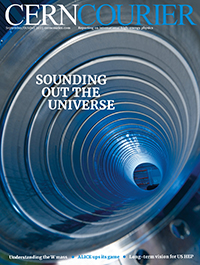 Explore the growing connections between particle physics and gravitational-wave science, from CERN’s role in the design of next-generation gravitational-wave observatories to the study of extreme processes in the early universe. Other issue highlights include the high-spec world of graphics processing units, the latest FCC developments, the linear-collider marketplace, a long-term US vision for particle physics, and the latest progress in understanding the mass of the W boson.Artificial intelligence tools and their responsible use in higher education learning and teachingFollowing the widespread concern and debate provoked by the arrival of ChatGPT and similar artificial intelligence (AI) tools, the European University Association’s Learning and Teaching Steering Committee shares key considerations for European universities.The EUA Innovation Agenda 2026Developing a comprehensive approach to innovation for the benefit of universities is at the core of the European University Association’s vision for the future of European higher education and research.Innovative Leadership and Change Management in Higher EducationDownload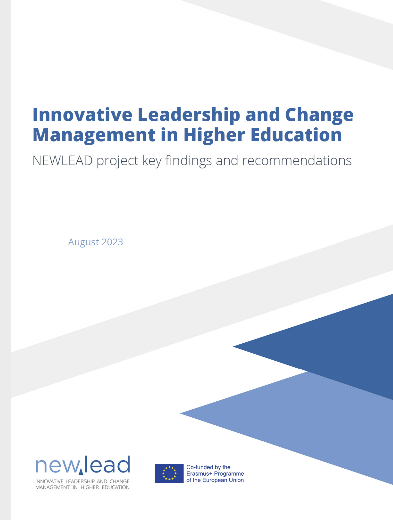 This report presents the key findings and recommendations of the  NEWLEAD project’s efforts to build the capacity of university leaders across Europe in steering change and addressing new priorities on the institutional transformation agenda.The future of Digitally Enhanced Learning and Teaching in European higher education institutions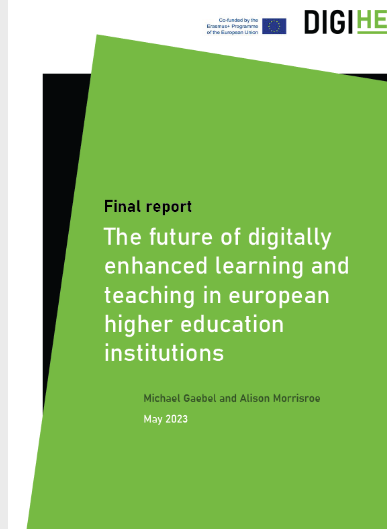 DownloadThis report summarises the main results, insights and open questions of the DIGI-HE project and sets them in the wider context of Europe’s institutions and systems. As such, this final report publication reflects on digitally enhanced learning and teaching (DELT) that took place in very unusual times, i.e. the Covid-19 pandemic. It may also help some institutions to reflect on their own journey through this period and consider their next steps.